cheap steel sign fence posts y post from professional manufacturer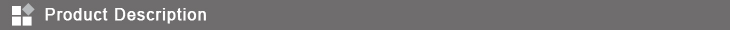 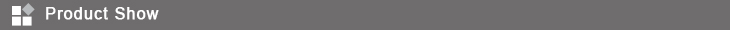 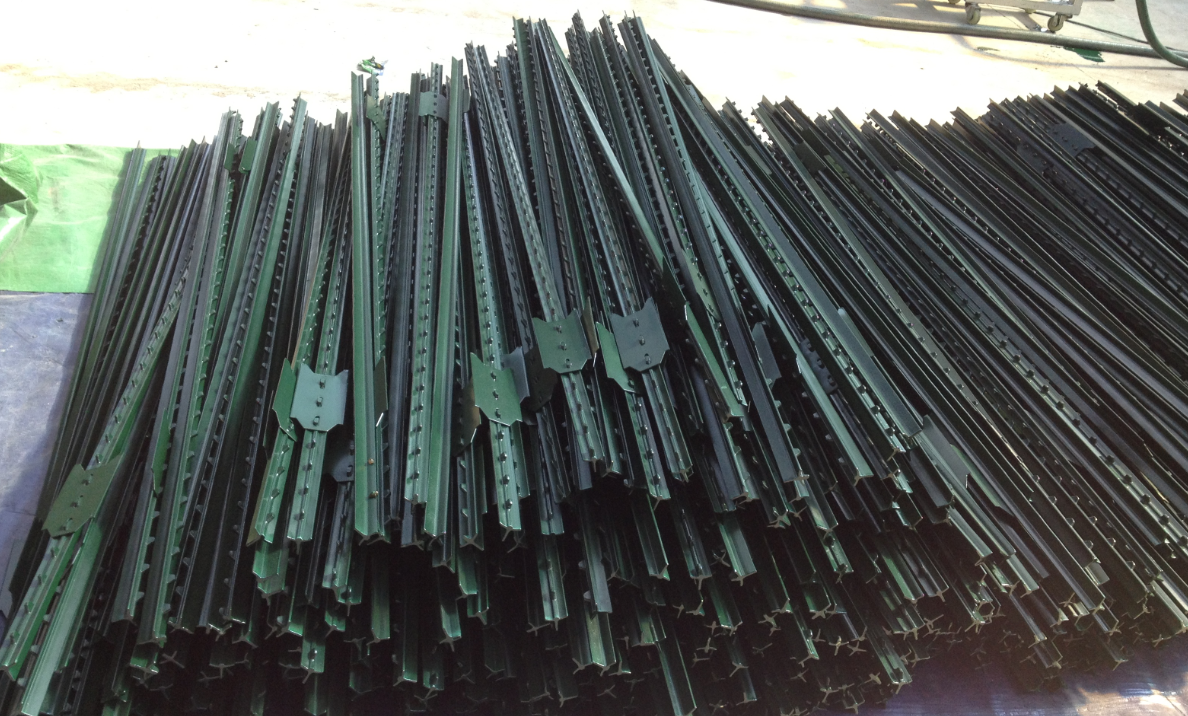 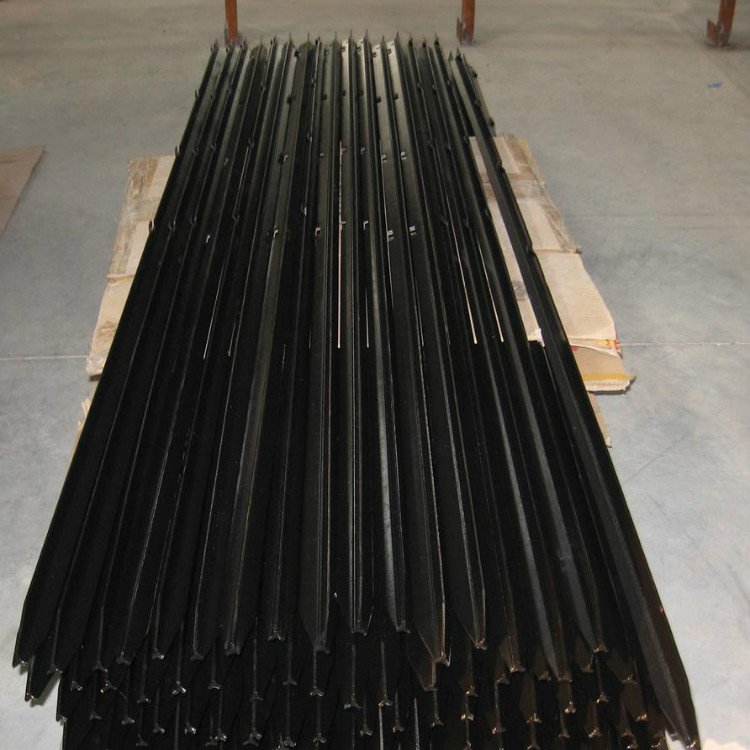 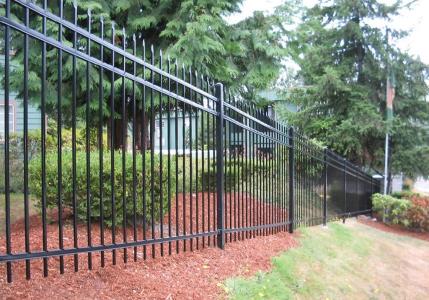 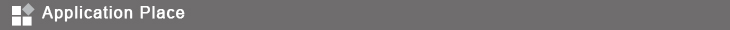 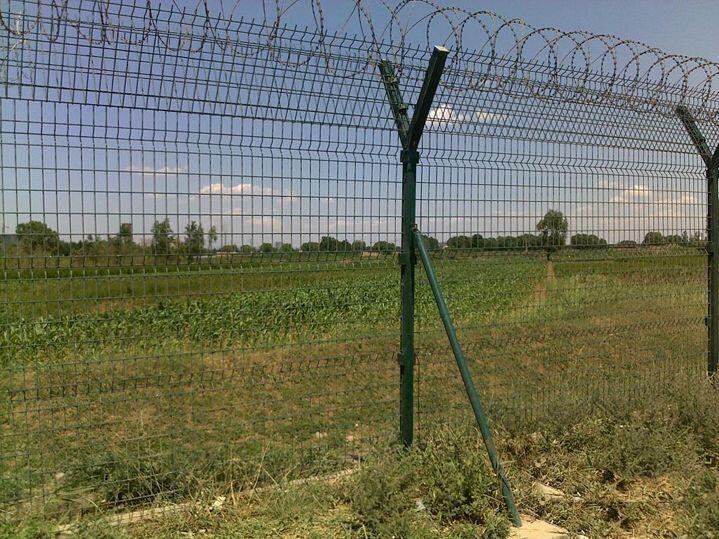 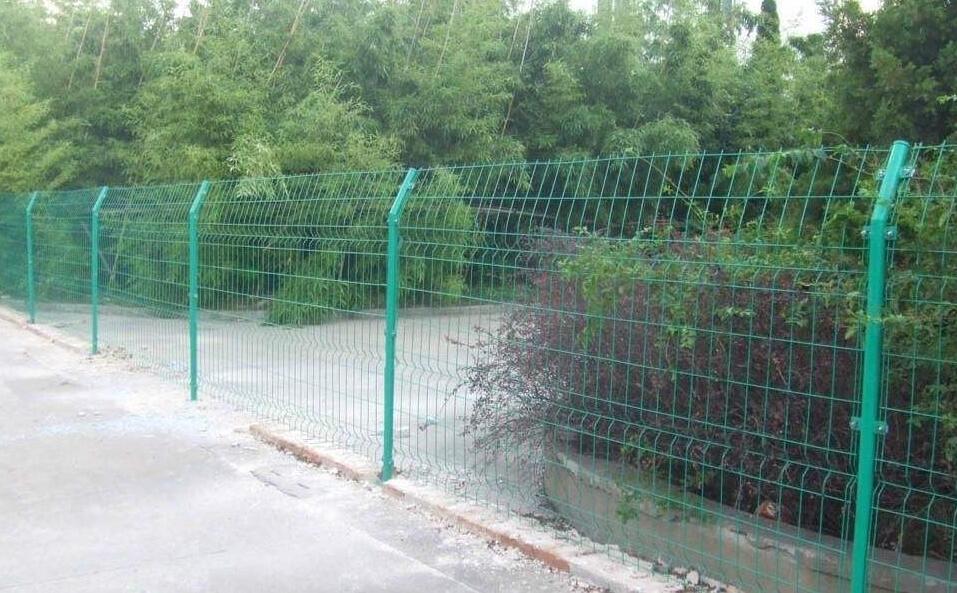 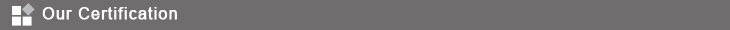 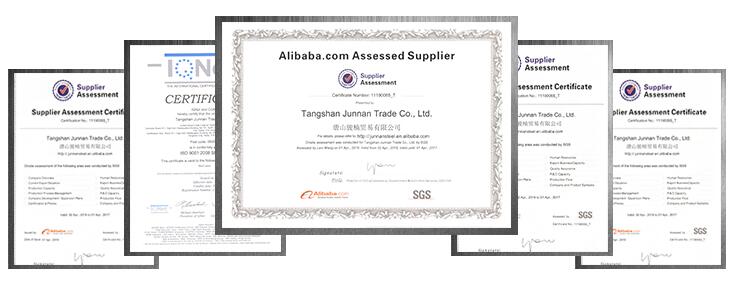 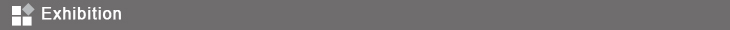 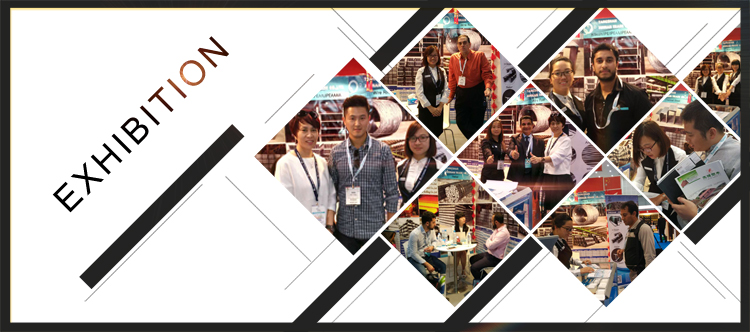 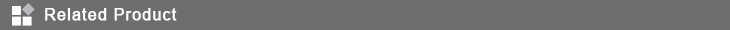 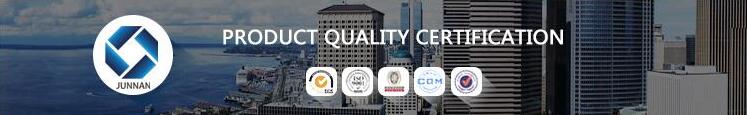 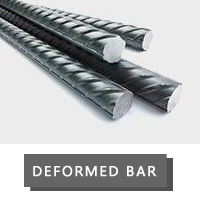 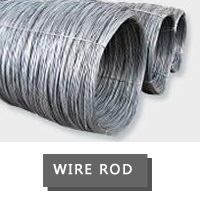 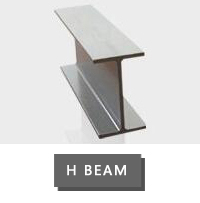 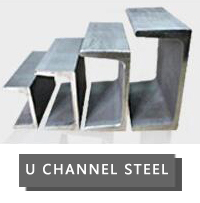 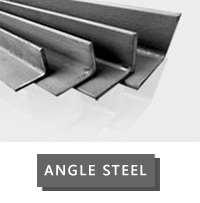 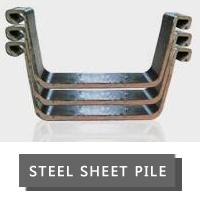 ProductsSteel fence postMaterialQ235B,Q195StandardGB standardSIZEOD:21.3-219MM,THICKNESS:1.5-12MM,LENGTH:6-12MApplicationFluid Convey,Fence,Structure,EMT, Water pipePayment TermsL/C , T/T 、 Western Union ，etc.